MİLLȊ EĞİTİM BAKANLIĞIİşyeri Sağlık ve Güvenlik Birimi(Okul /Merkez İş Sağlığı ve Güvenliği Servisi)EĞİTİME KATILIM BELGESİ(Öğrenci/Çırak İSG Eğitimi)Belge Bilgileri	:Tarih 		: 17/03/2018Yer 		: 75. Yıl Mesleki ve Teknik Anadolu Lisesi Seminer SalonuEğitim Süresi	: 8 SaatEğitim Alan Katılımcı Bilgileri	:Adı / Soyadı 		: T.C. Kimlik Numarası 	: Eğitim Aldığı Alan 	: 	Yukarıda katılımcı bilgileri yer alan …………………………………………. 6331 Sayılı Kanun ve Çalışanların Eğitimlerinin Esas ve Usulleri Hakkında Yönetmelik Kapsamında Çalışan Öğrenci İSG Eğitimi’ne, katılarak bu belgeyi almaya hak kazanmıştır.ONAY        Alan/Bölüm Şefi						Okul Müdürü/Müdür YardımcısıVeya İş Güvenliği Uzmanı						İşveren / Vekili		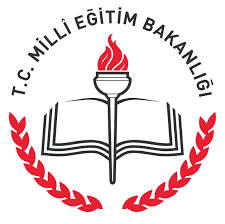 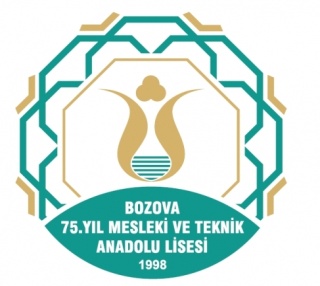 